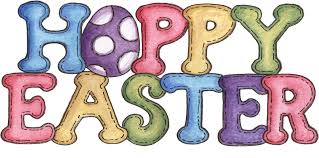 Brewster County Courthouse will be closed onFriday, April 2nd, 2021,in observance of Good Friday.